Инструкция по выполнению работы1. Работа состоит из двух частей. В первой части 11 заданий, во второй – 4. На выполнение всей работы отводится 180 минут. Время на выполнение первой части ограничено – на нее отводится 60 минут.2. При выполнении заданий первой части нужно указывать только ответы. если к заданию приводятся варианты ответов (четыре ответа, из нихверный только один), то надо обвести кружком номер выбранного ответа;если ответы к заданию не приводятся, то полученный ответ надовписать в отведенном для этого месте;если требуется соотнести некоторые объекты (например, графики,обозначенные буквами А, Б, В, и формулы, обозначенные цифрами 1, 2, 3, 4, то впишите в приведенную в ответе таблицу под каждой буквой соответствующую цифру.3. Если вы ошиблись при выборе ответа, то зачеркните отмеченную цифру и обведите нужную:	 1)   26  		 2)     20 		3)  15 		 4)   10     В случае записи неверного ответа зачеркните его и запишите новый:Ответ:  х = – 12    х = 34. Все необходимые вычисления, преобразования и пр. выполняйте в черновике. Если  задание содержит рисунок, то на нем можно проводить нужные линии, отмечать точки. 5. Задания второй части выполняются на отдельных листах с записью хода решения. Текст задания можно не переписывать, необходимо лишь указать его номер.Желаем успеха!Вариант IЧасть 1Вычислить –2,4		2) 12			3) 2,4			4) – 12Из сахарной свеклы выходит 16% сахара. Сколько сахара получится из 625 т свеклы?1) 50			2) 100		3) 120		4) 56Для каждой функции  укажите соответствующий ей графикРазность между двумя внутренними односторонними углами при параллельных прямых a и b и секущей с равна . Найдите больший из этих углов.Ответ:_______________Решите систему уравнений (–3; 1)		2) (3; 1)		3) (1; –3)		4) (–1; –3)Решите уравнение Ответ:_____________Углы COD и  DOK смежные. Найдите угол DOK, если угол COD в 3,5 раза меньше угла DOK. 		2)                  3)                     4) Представьте выражение    , , в виде степени с основанием .		2) 			3) 			4) Укажите номера верных высказываний:Внешний угол треугольника равен любому внутреннему углу, не смежному с ним;Если в равнобедренном  прямоугольном треугольнике градусная мера одного из острых углов равна , то градусная мера другого острого угла равна также  .Если треугольник равносторонний, то любая его биссектриса является и медианой;Треугольником называется фигура, состоящая из трех точек и трех отрезков, соединяющих эти точки;Если две параллельные прямые пересечены третьей, то внутренние накрест лежащие углы, образованные этими прямыми, равны;Ответ:_________________	    Раскройте скобки и приведите подобные слагаемые   . Ответ:_________________  На рисунке изображены графики зависимости высоты высаженных одновременно сосны и березы от их возраста. Определите, в каком возрасте сосна была на 5 метров выше березы. 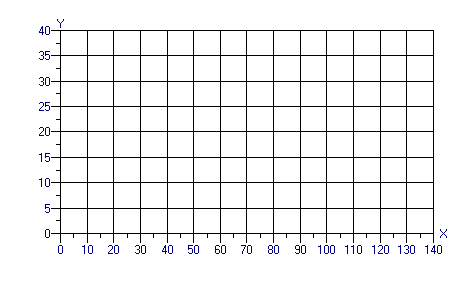 Ответ:________________________Часть 2Найдите значение выражения  при .Один из внешних углов треугольника в 4 раза больше другого внешнего угла этого треугольника. Найдите разность между этими внешними углами, если внутренний угол треугольника, не смежный с указанными внешними углами, равен .Для распечатки 340 страниц были использованы две копировальные машины. Первая машина работала 10 мин, а вторая – 15 мин. Сколько страниц в минуту печатает каждая машина, если первая печатает в минуту на 4 страницы больше, чем вторая?При каком значении параметра a прямая      проходит через начало координат?Инструкция по выполнению работы1. Работа состоит из двух частей. В первой части 11 заданий, во второй – 4. На выполнение всей работы отводится 180 минут. Время на выполнение первой части ограничено – на нее отводится 60 минут.2. При выполнении заданий первой части нужно указывать только ответы.     При этом:если к заданию приводятся варианты ответов (четыре ответа, из нихверный только один), то надо обвести кружком номер выбранного ответа;если ответы к заданию не приводятся, то полученный ответ надовписать в отведенном для этого месте;если требуется соотнести некоторые объекты (например, графики)обозначенные буквами А, Б, В, и формулы, обозначенные цифрами 1, 2, 3, 4), то впишите в приведенную в ответе таблицу под каждой буквой соответствующую цифру.3. Если вы ошиблись при выборе ответа, то зачеркните отмеченную цифру и обведите нужную:	 1)   26  		 2)     20 		3)  15 		 4)   10     В случае записи неверного ответа зачеркните его и запишите новый:Ответ:  х = – 12    х = 34. Все необходимые вычисления, преобразования и пр. выполняйте в черновике. Если  задание содержит рисунок, то на нем можно проводить нужные линии, отмечать точки. 5. Задания второй части выполняются на отдельных листах с записью хода решения. Текст задания можно не переписывать, необходимо лишь указать его номер.Желаем успеха!Вариант IIЧасть 1Вычислите – 6		2) – 1,5		3) 6			4) 1,5Фасоль содержит 23% белка. Сколько кг белка содержит 12 кг фасоли?1) 12			2) 2,76		3) 3			4) 2,4Для каждой функции укажите соответствующий ей графикОдин из внутренних односторонних углов, образованных параллельными прямыми a и b и секущей с, равен . На сколько градусов этот угол меньше другого внутреннего одностороннего с ним угла?Ответ:_____________Решите систему уравнений   (–2; 1)		2) (2; 0)		3) (1;–2)		4) (1; 2)Решите уравнение Ответ:_________________Углы MNK и  PNK смежные. Найдите угол MNK, если угол PNK на  меньше угла MNK. 		2)                  3)                     4) Представьте выражение    , , в виде степени с основанием .		2) 			3) 			4) Укажите номера верных высказываний: Внешний угол треугольника больше любого внутреннего угла, не смежного с ним;Если две стороны одного треугольника соответственно равны двум сторонам другого треугольника, то такие треугольники равны;Если периметр треугольника в 3 раза больше одной из его сторон, то треугольник является равнобедренным;Если две параллельные прямые пересечены третьей, то соответственные углы, образованные этими прямыми, равны; Треугольником называется фигура, состоящая из трех точек, не лежащих на одной прямой, и трех отрезков, соединяющих эти точкиОтвет:____________ Раскройте скобки и приведите подобные слагаемые   .Ответ:__________________ На рисунке изображены графики зависимости высоты высаженных одновременно сосны и березы от их возраста. Определите, в каком возрасте сосна имела ту же высоту, что и береза в 80 лет.Ответ:__________________Часть 2 Найдите значение выражения  при . В равнобедренном треугольнике биссектрисы углов при основании образуют при пересечении угол, равный  Найдите угол при вершине этого треугольника. Один автомат упаковывает в минуту на 2 пачки печенья больше, чем второй. Первый автомат работал 10 мин, а второй – 20 мин. Всего за это время было упаковано 320 пачек печенья. Сколько пачек в минуту упаковывает каждый автомат? При каком значении параметра a прямая    проходит через начало координат?Инструкция по выполнению работы1. Работа состоит из двух частей. В первой части 11 заданий, во второй – 4. На выполнение всей работы отводится 180 минут. Время на выполнение первой части ограничено – на нее отводится 60 минут.2. При выполнении заданий первой части нужно указывать только ответы.     При этом:если к заданию приводятся варианты ответов (четыре ответа, из нихверный только один), то надо обвести кружком номер выбранного ответа;если ответы к заданию не приводятся, то полученный ответ надовписать в отведенном для этого месте;если требуется соотнести некоторые объекты (например, графики,обозначенные буквами А, Б, В, и формулы, обозначенные цифрами 1, 2, 3, 4, то впишите в приведенную в ответе таблицу под каждой буквой соответствующую цифру.3. Если вы ошиблись при выборе ответа, то зачеркните отмеченную цифру и обведите нужную:	 1)   26  		 2)     20 		3)  15 		 4)   10     В случае записи неверного ответа зачеркните его и запишите новый:Ответ:  х = – 12    х = 34. Все необходимые вычисления, преобразования и пр. выполняйте в черновике. Если  задание содержит рисунок, то на нем можно проводить нужные линии, отмечать точки. 5. Задания второй части выполняются на отдельных листах с записью хода решения. Текст задания можно не переписывать, необходимо лишь указать его номер.Желаем успеха!Вариант IIIЧасть 1Вычислите                       2)                  3)                   4) 0,6Из молока можно получить 10% творога. Сколько творога получится из 15 кг молока?10			2) 1,5			3) 5			4) 3Для каждой функции укажите соответствующий ей графикРазность между двумя внутренними односторонними углами при параллельных прямых a и b и секущей с равна . Найдите меньший из этих углов.Ответ:_______________Решите систему уравнений (1; –0,1)		2) (–1; 0,1)		3) (0,1; 0,1)		4) (–0,1; –0,1)Решите уравнение Ответ:_____________________Углы DOC и  KOD смежные. Найдите угол KOD, если угол DOC в 3,5 раза больше  угла DOK. 		2)                  3)                     4) Представьте выражение    , , в виде степени с основанием .			2) 			3)          		4) Укажите номера верных высказываний: Если треугольник равносторонний, то сумма длин его высот равна сумме длин его медиан;Внешний угол треугольника равен любому внутреннему углу, не смежному с ним;Если две стороны и угол между ними одного треугольника соответственно равны двум сторонам и углу между ними другого треугольника, то такие треугольники равны;Внутренние накрест лежащие углы равны;Если в треугольнике один из углов равен сумме двух других углов, то данный треугольник прямоугольный.Ответ:_________________ Раскройте скобки и приведите подобные слагаемые   .Ответ:_________________ На рисунке изображены графики зависимости высоты высаженных одновременно сосны и березы от их возраста. Определите, в каком возрасте береза имела ту же высоту, что и сосна в 35 лет.Ответ:______________Часть2 Найдите значение выражения  при .Один из внешних углов треугольника в 3 раза меньше другого внешнего угла этого треугольника. Найдите разность между этими внешними углами, если внутренний угол треугольника, не смежный с указанными внешними углами, равен .Все имеющиеся яблоки можно разложить в 6 одинаковых пакетов или в 4 одинаковых коробки. Сколько килограммов яблок имеется, если в пакет помещается на 1 кг яблок меньше, чем в коробку? При каком значении параметра a прямая    проходит через начало координат?Инструкция по выполнению работы1. Работа состоит из двух частей. В первой части 11 заданий, во второй – 4. На выполнение всей работы отводится 180 минут. Время на выполнение первой части ограничено – на нее отводится 60 минут.2. При выполнении заданий первой части нужно указывать только ответы.     При этом:если к заданию приводятся варианты ответов (четыре ответа, из нихверный только один), то надо обвести кружком номер выбранного ответа;если ответы к заданию не приводятся, то полученный ответ надовписать в отведенном для этого месте;если требуется соотнести некоторые объекты (например, графики,обозначенные буквами А, Б, В, и формулы, обозначенные цифрами 1, 2, 3, 4, то впишите в приведенную в ответе таблицу под каждой буквой соответствующую цифру.3. Если вы ошиблись при выборе ответа, то зачеркните отмеченную цифру и обведите нужную:	 1)   26  		 2)     20 		3)  15 		 4)   10В случае записи неверного ответа зачеркните его и запишите новый:Ответ:  х = – 12    х = 34. Все необходимые вычисления, преобразования и пр. выполняйте в черновике. Если  задание содержит рисунок, то на нем можно проводить нужные линии, отмечать точки. 5. Задания второй части выполняются на отдельных листах с записью хода решения. Текст задания можно не переписывать, необходимо лишь указать его номер.Желаем успеха!Вариант IVЧасть1Вычислите 5,1		2) 		3) 			4) – 5,1Сплав содержит 16% олова. Сколько олова содержится в 125 г сплава?25			2) 20			3) 40			4) 50Для каждой функции укажите соответствующий ей графикОдин из внутренних односторонних углов, образованных параллельными прямыми a и b и секущей с, равен . На сколько градусов этот угол больше другого внутреннего одностороннего с ним угла?Ответ:_____________Решите систему уравнений (1; 6)		2) (–1;3)		3) (1; –4)		4) Решите уравнение Ответ:______________Углы PQN и  RQN смежные. Найдите угол RQN, если угол PQN на  больше угла RQN. 		2)                  3)                     4) Представьте выражение  , , в виде степени с основанием .		2)			3)           		4) Укажите номера верных высказываний: Если одна высота треугольника делит противоположную сторону пополам, то этот треугольник равнобедренный;Каждая сторона треугольника не меньше суммы двух других его сторон;Точка плоскости, равноудаленная от сторон угла, лежит на биссектрисе этого угла;Если две параллельные прямые пересечены третьей, то сумма внутренних односторонних углов, образованных этими прямыми, равна ;Если в равнобедренном  треугольнике медиана поведена к противоположной стороне, то она является биссектрисой и высотой. Ответ:____________ Раскройте скобки и приведите подобные слагаемые  2.Ответ:__________________ На рисунке изображены графики зависимости высоты высаженных одновременно сосны и березы от их возраста. Определите, на сколько метров выше березы была сосна в 90 лет.Ответ:__________________Часть 2 Найдите значение выражения  при . В равнобедренном треугольнике биссектрисы углов при основании образуют при пересечении угол, равный  Найдите угол при вершине этого треугольника.Двое рабочих изготовили по одинаковому количеству деталей. Первый выполнил эту работу за 5 ч, а второй за 4ч, так как изготавливал в час на 12 деталей больше первого. По сколько деталей изготовили рабочие?  При каком значении параметра a прямая    проходит через начало координат?Ключи ответов к тесту                      2)                           Ответ:__________3)                            4)                                                         2)                               Ответ:__________3)                               4)                                                              2)                               Ответ:__________3)                               4)                                                                 2)                                                Ответ:______________                             4)                                   № задания1 вариант2 вариант3 вариант4 вариантЧасть 1Часть 1Часть 1Часть 1Часть 131232222423124132314342132131,022,5-2,524133122335145121345x-1011x-3113x-7a-6b50505010Часть 2Часть 2Часть 2Часть 2Часть 219616816416 и 1212 и 1012240 a = 4а = –6а = 5а = 3